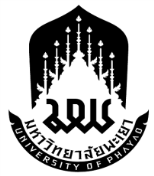 หน่วยงาน.....................................................................................................................................ที่   อว..................................................................................  วันที่ ……………………………………………..เรื่อง	ขอรายงานการดำเนินการที่ไม่ปฏิบัติตาม/เบี่ยงเบน/ฝ่าฝืน ข้อกำหนดของโครงการวิจัยที่ได้รับ   การรับรองเรียน	 ประธานคณะกรรมการจริยธรรมการวิจัยในมนุษย์ มหาวิทยาลัยพะเยา	ข้าพเจ้า..........................................สถานภาพ  อาจารย์   นิสิตระดับปริญญาตรี     นิสิตระดับปริญญาโท    นิสิตระดับปริญญาเอก   อื่นๆ(ระบุ)...................คณะ ....................เลขที่โครงการ ……….....… เลขที่รับรองโครงการ...................... ซึ่งได้ผ่านการรับรองแบบ......................จากคณะกรรมการจริยธรรมการวิจัยในมนุษย์ 			รายละเอียดการดำเนินการที่เบี่ยงเบนไม่ปฏิบัติตามฝ่าฝืนโครงการวิจัย มีดังนี้............................................................................................................................................................................................................................................................................................................................................................................................................................................................................................................................................................................................................................................				จึงเรียนมาเพื่อโปรดพิจารณา	ลงชื่อ…...........................................			ลงชื่อ.............................................         (...........................................)			           (…………………………….)	      อาจารย์ที่ปรึกษาโครงการ				หัวหน้าโครงการวิจัย	กรณีหัวหน้าโครงการวิจัยเป็นนิสิต